                                                 STRUCTURER SA PENSEE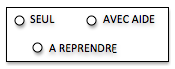 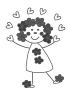          Réaliser des collections	                LUNDI    MARDI    MERCREDI    JEUDI   VENDREDI	          1  2  3  4  5  6  7  8  9  10  11  12  13  14  15  16  17  18  19  20  21  22  23  24  25  26  27  28  29  30  31JANVIER	FEVRIER	MARS		AVRIL		MAI		JUINColle sur chaque forêt de bambous le nombre de panda demandé.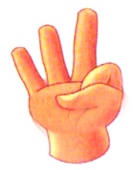 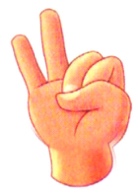 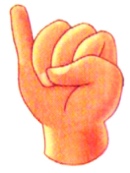 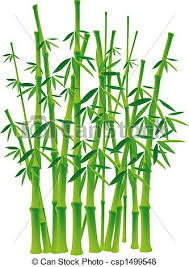 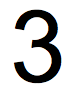 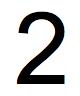 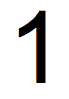 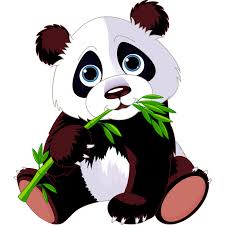 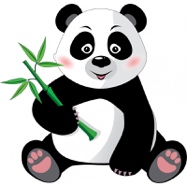 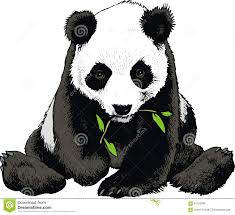 